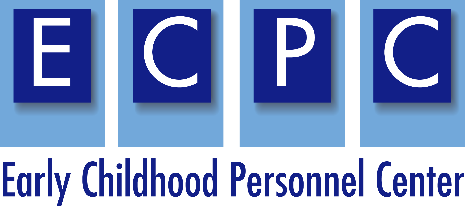 SummaryA survey of the Office of Special Education Programs (OSEP)-funded Personnel Preparation Programs was conducted using Survey Monkey.  The survey asked questions regarding accreditation, personnel preparation standards, and resources needed.  We have received 24 responses to date.  This report summarizes the 24 responses.Table 1.  CAEP Accreditation (n=24)YesNoAre you currently CAEP accredited?168Table 2.  Other Accreditation (n=8)Count If you are not currently CAEP accredited, please list your accreditation body:Accreditation Council for Occupational Therapy Education (ACOTE)1CAEP1Georgia Professional Standards Commission; Commission on Colleges of the Southern Association of Colleges and Schools1N/A1NCATE1NCATE, but we considering changing to CAEP1Program approvals by the State of Illinois (ISBE)1WASC, California Teacher Credentialing 1Table 3.  Personnel Preparation Standards (n=24) CountWhich Personnel Preparation Standards do you currently use when you develop course syllabi (check all that apply)?ACOTE1CA CTC ECSE Standards, which are based on CEC and DEC1CEC Initial Profession Preparation Standards and Elements, DEC Initial Specialty Set: ECSE/Early Intervention1CEC Initial Profession Preparation Standards and Elements, DEC Initial Specialty Set: ECSE/Early Intervention, DEC Recommended Practices in Early Intervention/Early Childhood Special Education (2014)4CEC Initial Profession Preparation Standards and Elements, DEC Initial Specialty Set: ECSE/Early Intervention, DEC Recommended Practices in Early Intervention/Early Childhood Special Education (2014), NAEYC Standards for Initial & Advanced Early Childhood Professional Preparation Programs3CEC Initial Profession Preparation Standards and Elements, NAEYC Standards for Initial & Advanced Early Childhood Professional Preparation Programs, InTASC, State standards1DEC Initial Specialty Set: ECSE/Early Intervention, DEC Recommended Practices in Early Intervention/Early Childhood Special Education (2014)1DEC Initial Specialty Set: ECSE/Early Intervention, DEC Recommended Practices in Early Intervention/Early Childhood Special Education (2014), ASHA1DEC Initial Specialty Set: ECSE/Early Intervention, DEC Recommended Practices in Early Intervention/Early Childhood Special Education (2014), NAEYC Standards for Initial & Advanced Early Childhood Professional Preparation Programs1DEC Recommended Practices in Early Intervention/Early Childhood Special Education (2014)6DEC Recommended Practices in Early Intervention/Early Childhood Special Education (2014), NAEYC Standards for Initial & Advanced Early Childhood Professional Preparation Programs1It wouldn't allow me to check more than one--We use 1, 2, & 31NAEYC Standards for Initial & Advanced Early Childhood Professional Preparation Programs1We use all of the above except NAEYC, but I can only select one. 1Table 4.  CEC/DEC EI/ECSE Draft Standards (n=24)YesNoAre you aware of the CEC/DEC EI/ECSE (Early Intervention/Early Childhood Special Education) draft Personnel Preparation Standards?231Table 5.  Resources. Materials and Tools (n=24)YesNoDo you have specific resources, materials and tools you feel would assist you to better prepare the EC/ECSE workforce? 159Table 6.  Sharing Course Syllabi and Curriculum Materials (n=24)YesNoWould you be willing to share your course syllabi and course curriculum materials?222Table 7.  Sharing Video Materials (n=24)YesNoWould you be willing to share your videos for use in courses?816Table 8.  Sharing Other Materials (n=24)CountWhat other materials would you be willing to share (fill-in)?NA1Observation tools for practicum4Program competencies11Program competencies, Observation tools for practicum4Seminar activities: microteaches and problem-solving strategies1Specific tools faculty created1We are in the processing of developing/adapting measures to assess IHE1We are just in the process of changing our program to new CA standards and, therefore, we are not at a point where we are ready to share.1Table 9.  ECPC Tools for IHE (n=24) CountDo you use the ECPC tools for IHE?CEC, DEC & NAEYC Personnel Standards Alignment7CEC, DEC & NAEYC Personnel Standards Alignment, DEC Recommended Practices Alignments3Cross-Disciplinary Personnel Competencies Alignment4DEC Recommended Practices Alignments10Table 10.  Resource Topics (n=24)Count What resource topics would support your ongoing preparation of personnel? Select all that apply.Adult learning3Adult learning, Alignments of DEC RPs1Adult learning, Alignments of standards1Adult learning, Alignments of standards, Alignments of DEC RPs1Adult learning, Research1Adult learning, Research, Alignments of DEC RPs1Adult learning, Research, Alignments of standards2Adult learning, Research, Alignments of standards, Alignments of DEC RPs2Alignments of DEC RPs3Alignments of standards1Alignments of standards, Alignments of DEC RPs1All that apply! It wouldn't let me select them all.1Couldn't check more than one; Items 1-4 apply1I can’t select all but all sounds good. 1Learning activities.  Case studies.  Discussion questions1Research1Research, Alignments of DEC RPs1Video clips of best practices/methods1Table 11.  Leadership Institute for IHE (n=24)YesMaybeNoWould you be interested in coming to a Leadership Institute for IHE in Connecticut?14100